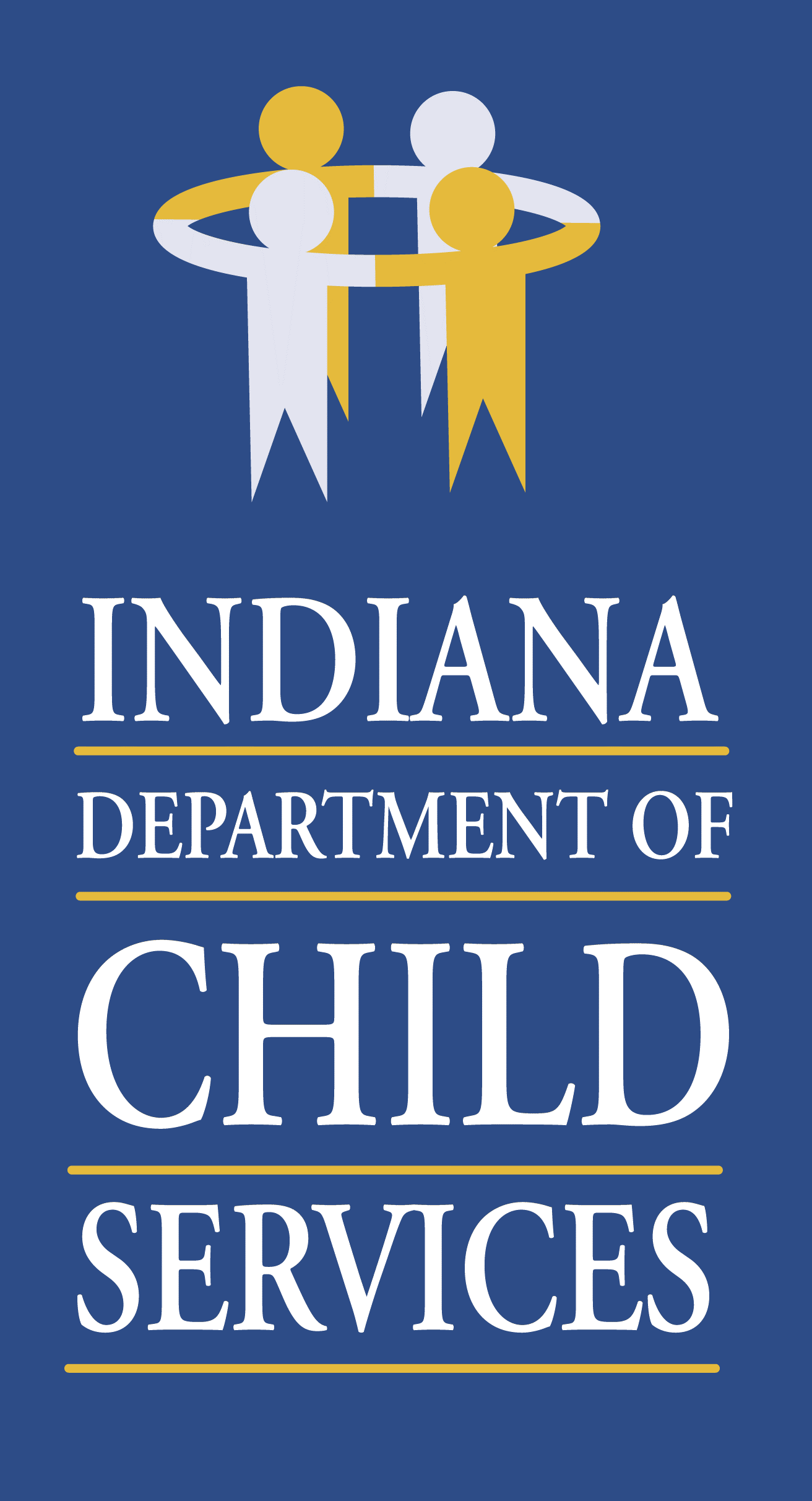  Regional Service Council Meeting Agenda Region 3Monday January 9th, 2023 @ 10:00 a.m. St. Joseph County DCS Local Office300 N. Dr. Martin Luther King Jr. Blvd., Ste 200South Bend, IN  46601Welcome/Introduction of Members & Guests:  Kathryn Stephenson, Regional Manager  Review/Approval of Previous Meeting Minutes Community Partners Update:  Christy Robbins, Program Administrator Service Update:  Dion Smith, Regional Service Coordinator Regional Budget Update:  Joni Tusing, Regional Financial Manager County Updates: Local Office DCS Directors Elkhart – Tamara PerkeyKosciusko – Sara ColeMarshall – Amanda EggerSt. Joseph – Teresa ZornigOther Business: none  Adjourn